UITNODIGINGBehandeling en diagnostiek Morbus Waldenström anno 2019Een uitnodiging van de Nederlandse Waldenström werkgroep en het Bing Center, Boston, USA met speciale gasten Dr. Steve Treon en Dr. Zachary HunterDatum: Maandag 1 April 2019 Geachte collega,De laatste jaren is er een enorme vooruitgang geboekt in het ontrafelen van de onderliggende mechanismen en het optimaliseren van het management van Morbus Waldenström. We zijn zeer vereerd twee wereldwijde experts te verwelkomen die in hoge mate hebben bijgedragen aan deze evoluties, om hun expertise in deze zeldzame ziekte te delen: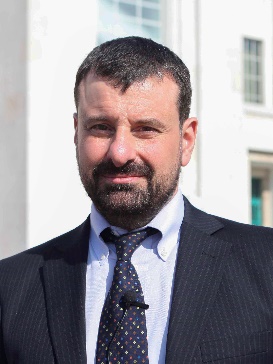 Steven P. Treon, MD, PhDDirector, Bing Center for Waldenström’s Macroglobulinemia	
Senior Physician, Dana-Farber Cancer Institute
Associate Professor of Medicine, Harvard Medical School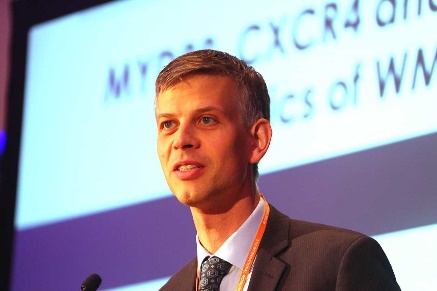 Zachary Hunter, PhD Instructor, Dana-Farber Cancer InstituteInstructor of Medicine, Harvard Medical SchoolProgrammaMaandag 1 april 2019Moderator: Dr. Monique Minnema18.00 uur	Ontvangst met dinerbuffet19.00 uur	Introductie 19.10 uur	Dr. Steve Treon [titel presentatie volgt]19.40 uur	Dr. Zachary Hunter [titel presentatie volgt]20.10 uur	Q&A20.30 uur	Pauze20.45 uur	Dr. Josephine Vos – De nieuwe Nederlandse behandelrichtlijn21.15 uur	Dr. Steven Pals – Onderzoek naar homing en microenvironment21.45 uur	Afsluiting Locatie: Omgeving Utrecht (exacte locatie volgt)Met vriendelijke groeten,Dr. Monique Minnema	Internist-hematoloog			UMCUAccreditatieVoor deze workshop is accreditatie aangevraagd bij de Nederlandse Internisten Vereniging (NIV), Nederlandse Vereniging voor Radiotherapie en Oncologie (NVRO), Verpleegkundig Specialisten Register (VSR), Nederlandse Vereniging van Ziekenhuisapothekers (NVZA), Nederlandse Associatie van Physician Assistents (NAPA). Meer informatieIndien u meer informatie wenst, kunt u contact opnemen met Denise Niewerth via telefoonnummer: +31 6 15 32 41 31 of via email: dniewert@its.jnj.com.